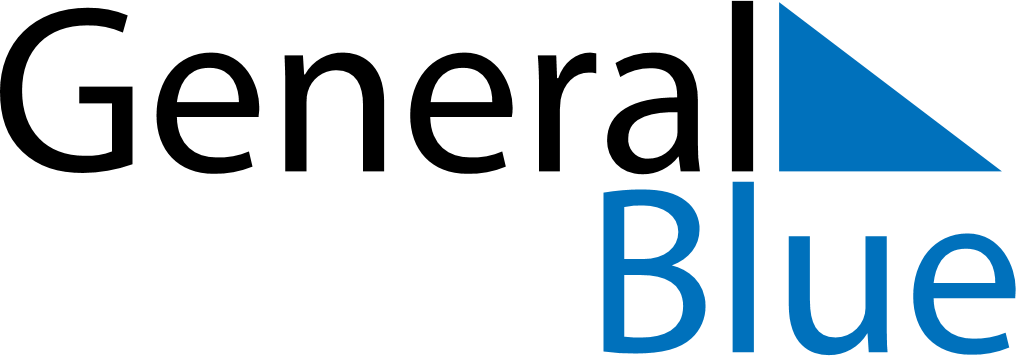 June 2024June 2024June 2024June 2024June 2024June 2024June 2024Mohammadabad, Kerman, IranMohammadabad, Kerman, IranMohammadabad, Kerman, IranMohammadabad, Kerman, IranMohammadabad, Kerman, IranMohammadabad, Kerman, IranMohammadabad, Kerman, IranSundayMondayMondayTuesdayWednesdayThursdayFridaySaturday1Sunrise: 4:36 AMSunset: 6:27 PMDaylight: 13 hours and 51 minutes.23345678Sunrise: 4:35 AMSunset: 6:27 PMDaylight: 13 hours and 51 minutes.Sunrise: 4:35 AMSunset: 6:28 PMDaylight: 13 hours and 52 minutes.Sunrise: 4:35 AMSunset: 6:28 PMDaylight: 13 hours and 52 minutes.Sunrise: 4:35 AMSunset: 6:28 PMDaylight: 13 hours and 52 minutes.Sunrise: 4:35 AMSunset: 6:29 PMDaylight: 13 hours and 53 minutes.Sunrise: 4:35 AMSunset: 6:29 PMDaylight: 13 hours and 54 minutes.Sunrise: 4:35 AMSunset: 6:29 PMDaylight: 13 hours and 54 minutes.Sunrise: 4:35 AMSunset: 6:30 PMDaylight: 13 hours and 55 minutes.910101112131415Sunrise: 4:35 AMSunset: 6:30 PMDaylight: 13 hours and 55 minutes.Sunrise: 4:35 AMSunset: 6:31 PMDaylight: 13 hours and 56 minutes.Sunrise: 4:35 AMSunset: 6:31 PMDaylight: 13 hours and 56 minutes.Sunrise: 4:35 AMSunset: 6:31 PMDaylight: 13 hours and 56 minutes.Sunrise: 4:35 AMSunset: 6:31 PMDaylight: 13 hours and 56 minutes.Sunrise: 4:35 AMSunset: 6:32 PMDaylight: 13 hours and 57 minutes.Sunrise: 4:35 AMSunset: 6:32 PMDaylight: 13 hours and 57 minutes.Sunrise: 4:35 AMSunset: 6:33 PMDaylight: 13 hours and 57 minutes.1617171819202122Sunrise: 4:35 AMSunset: 6:33 PMDaylight: 13 hours and 57 minutes.Sunrise: 4:35 AMSunset: 6:33 PMDaylight: 13 hours and 57 minutes.Sunrise: 4:35 AMSunset: 6:33 PMDaylight: 13 hours and 57 minutes.Sunrise: 4:35 AMSunset: 6:33 PMDaylight: 13 hours and 58 minutes.Sunrise: 4:35 AMSunset: 6:34 PMDaylight: 13 hours and 58 minutes.Sunrise: 4:36 AMSunset: 6:34 PMDaylight: 13 hours and 58 minutes.Sunrise: 4:36 AMSunset: 6:34 PMDaylight: 13 hours and 58 minutes.Sunrise: 4:36 AMSunset: 6:34 PMDaylight: 13 hours and 58 minutes.2324242526272829Sunrise: 4:36 AMSunset: 6:35 PMDaylight: 13 hours and 58 minutes.Sunrise: 4:37 AMSunset: 6:35 PMDaylight: 13 hours and 58 minutes.Sunrise: 4:37 AMSunset: 6:35 PMDaylight: 13 hours and 58 minutes.Sunrise: 4:37 AMSunset: 6:35 PMDaylight: 13 hours and 57 minutes.Sunrise: 4:37 AMSunset: 6:35 PMDaylight: 13 hours and 57 minutes.Sunrise: 4:38 AMSunset: 6:35 PMDaylight: 13 hours and 57 minutes.Sunrise: 4:38 AMSunset: 6:35 PMDaylight: 13 hours and 57 minutes.Sunrise: 4:38 AMSunset: 6:35 PMDaylight: 13 hours and 57 minutes.30Sunrise: 4:39 AMSunset: 6:35 PMDaylight: 13 hours and 56 minutes.